В _____________ районный (городской)                                  суд ________________________ области                                  (края, республики)                                                   ИСТЕЦ: _____________________________                                                 (Ф.И.О., адрес)                                       ОТВЕТЧИК: __________________________                                                 (Ф.И.О., адрес)                                       Цена иска __________________________                           ИСКОВОЕ ЗАЯВЛЕНИЕ                                         о расторжении брака и разделе имущества                  "__"___________19___г. я вступил в брак с ответчиком _____________                                                            (Ф.И.О.)     От данного брака имеются дети ___________________________________ _____________________________________________________________________               (имена и даты рождения детей)               С ___________19___г.  брачные  отношения  между  нами прекращены,     общее хозяйство не ведется, единого бюджета нет.                                              Дальнейшую  совместную  жизнь  и  сохранение  семьи  мы  считаем невозможными ________________________________________________________                            (указать причины)                              По   вопросу  содержания   и  воспитания  детей  нами  достигнуто соглашение _________________________________________________________            (указать, с кем из супругов будут проживать дети, размер ____________________________________________________________________.  средств,  выплачиваемых на содержание детей, и порядок их выплаты)     Соглашение  о   разделе  имущества,  являющегося общей совместной собственностью,  нами не достигнуто.      При совместной жизни нами приобретено  следующее  имущество: _____________________________________________________________________   (привести список имущества с указанием его стоимости) ____________________________________________________________________, общей стоимостью ____________ руб.     В соответствии со ст.21, 24 Семейного кодекса РФ     ПРОШУ:                                                               1. Расторгнуть брак между мной и ответчиком ____________________,                                                      (Ф.И.О.)     зарегистрированный "__"__________19__г.  органом ЗАГСа _____________,                                                       (наименование)          актовая запись N________.     2. Произвести   между  мной   и   ответчиком   раздел  имущества, находящегося в общей совместной собственности, при этом выделив  мне_______________________________________________________________.           (указать, какое имущество и на какую сумму)     Приложение:                                                          1. Копия свидетельства о заключении брака     2. Копии свидетельств о рождении детей     3. Справки о зарплате истца и ответчика     4. Документы, подтверждающие наличие имущества и его стоимость     5. Квитанция об уплате государственной пошлины     6. Копия искового заявления для ответчика     Подпись                                                               Дата                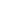 